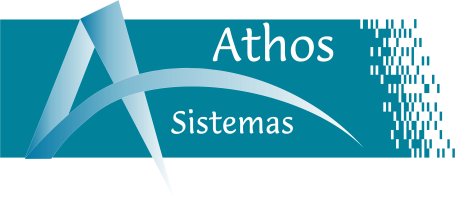 VF 380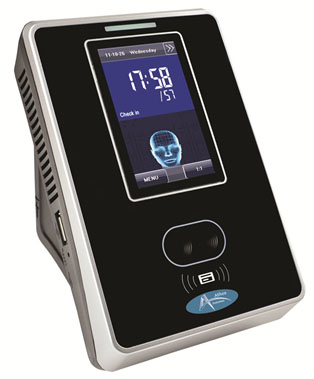 O VF 380 é um equipamento de identificação facial, sem contato físico, funcionando perfeitamente inclusive em ambientes sem iluminação, contando também com identificação por senha e cartão de proximidade. Com um algoritmo de identificação facial rápido e moderno pode armazenar até 800 faces (opcionalmente 1200), executando a verificação em menos de 1 segundo. O processo de cadastro também é simplificado levando poucos segundos para ser concluído. Possui interface TCP/IP nativa (wi-fi opcional) e USB, garantindo uma conexão simples para transferência de dados. Todas as configurações podem  ser feitas facilmente	no equipamento com a tela touchscreen de 3 polegadas.Especificações Técnicas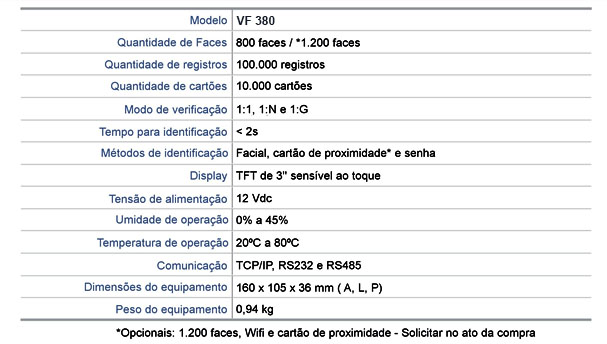 